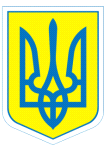 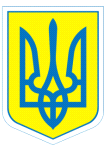 НАКАЗ04.01.2021                      	         м.Харків                		          № 03Про організацію навчання та перевірку знань з охорони праці та безпеки життєдіяльності працівників, які зайняті на роботі   із шкідливими умовами  праці Відповідно до  Законів  України  «Про освіту» (ст.26), «Про охорону праці» (ст. 18),  «Про дорожній рух» (ст.20), «Про забезпечення санітарного та епідемічного благополуччя населення» (ст. 21), Кодексу цивільного захисту України (глава 10. ст.40), Положення про порядок проведення навчання і перевірки знань з питань охорони праці в закладах, установах, організаціях, підприємствах, підпорядкованих Міністерству освіти і науки України, затвердженого наказом Міністерства освіти і науки України від 18.04.2006      № 304, наказ МОН від 22.11.2017 № 1514 «Про внесення змін до наказу Міністерства освіти і науки України  від 18 квітня 2006  року № 304».НАКАЗУЮ:                             Затвердити графік проведення консультацій зі спецкурсу «Охорона праці та безпека життєдіяльності» (додаток 1)Здійснити перевірку знань  з охорони праці  та безпеки життєдіяльності                                                                                                      11.01.2021  Контроль за виконанням даного наказу залишаю за собоюЗаступник директора             Алевтина МОЧАЛІНАЗ наказом ознайомлені:         О.Єрмоленко                                                  С.Писаренко                                                 В.Тітова                                                                                                                                                                                     Додаток № 1до наказу по КЗ «ХСШ № 2»від _____________  №_____Графікпроведення  навчання з охорони праці  для працівників закладу ЗаходиТермін проведенняВідповідальні особи за проведення Консультації1. Охорона навколишнього середовища2. Радіаційна безпека 3. Безпека дорожнього руху4. Вибухонебезпека 5. Безпека поводження на воді6. Надання першої допомоги у разі нещасного випадку7. Електробезпека8. Профілактика побутового травматизму9. Пожежна безпека10. Поводження в надзвичайних ситуаціях11. Цивільний захист                             04.01.202104.01.202104.01.202104.01.202106.01.202106.01.202106.01.202106.01.202106.01.202106.01.202106.01.2021Тітова В.О.Єрмоленко О.К.Єрмоленко О.К.Тітова В.О.Писаренко С.Д.Писаренко С.Д.Єрмоленко О.К.Тітова В.О.Єрмоленко О.К.Тітова В.О.Тітова В.О.